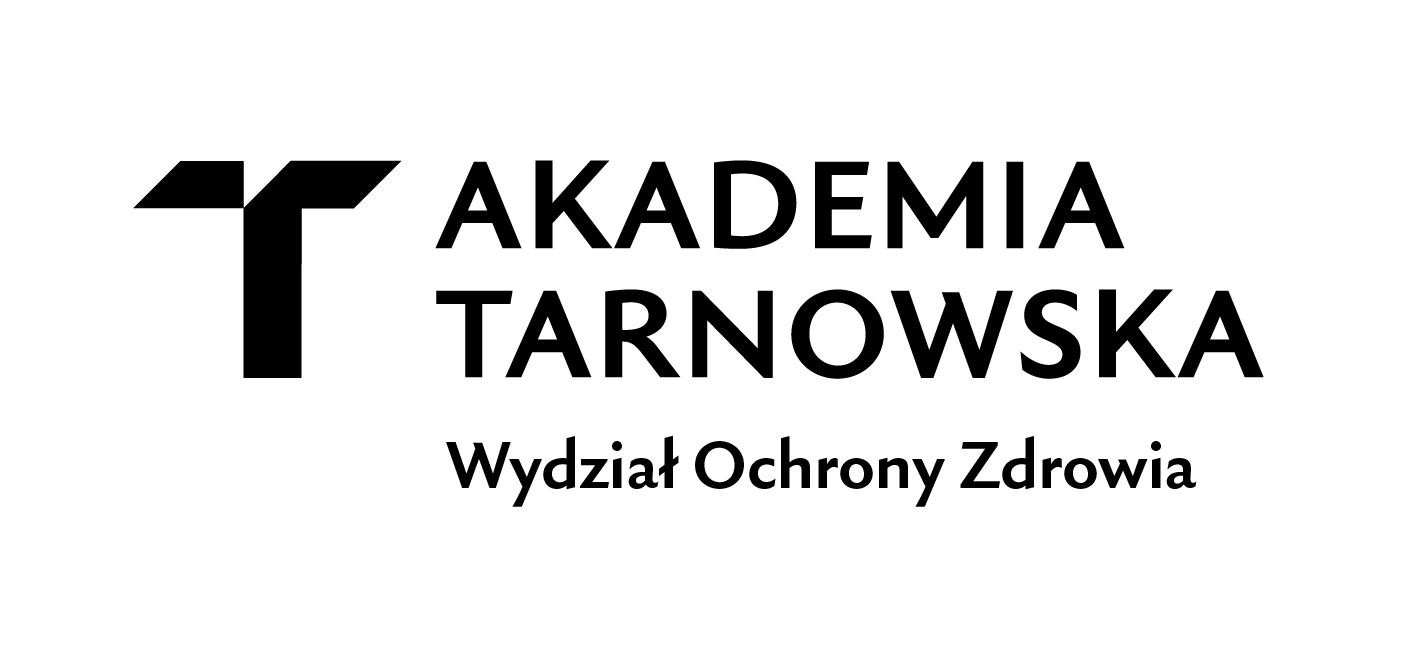 |Karta oceny studenta | Praktyka asystencka (wakacyjna po II semestrze)I. Imię i nazwisko studenta/rok studiów ....................................................................Nr albumu................................ II. Nazwa placówki ..................................................................................................................................................... III. Praktyka zrealizowana w terminie ........................................................................................................................  IV. Opiekun praktyki z ramienia placówki ..................................................................................................................                                                                                     (czytelnie: imię i nazwisko)V.   Oceny opiekuna z ramienia placówki za osiągnięte przez studenta efekty kształceniaPodstawą zaliczenia praktyki jest 100 % obecność na zajęciach oraz uzyskanie co najmniej 1 punktu za realizację każdego efektu kształcenia. Jeżeli student otrzyma 0 punktów za realizowany efekt - nie zalicza go i tym samym nie zalicza praktyk.Kryteria oceny:100%-90%    max ilości punktów – bardzo dobry 89%-80%    max ilości punktów –  plus dobry 79%-70%    max ilości punktów –  dobry 69%-60%    max ilości punktów – plus dostateczny 59%-50%    max ilości punktów – dostatecznyponiżej 50%- niedostatecznyVI. Ocena końcowa   (suma uzyskanych punktów z poszczególnych efektów kształcenia w odniesieniu do wyżej przedstawionych kryteriów oceny):              	  pkt.          …………………...                                                                                            …………………………………..                Całkowita liczba punktów                                                                                    ocena końcowa..............................................                                          .........................................……….                                                                                                                      podpis opiekuna praktyki
     z ramienia placówki                                                                   pieczęć placówkiZaliczenia końcowego dokonuje opiekun praktyk z ramienia Akademii Tarnowskiej na podstawie 100% obecności, oceny z karty oceny student (w zakresie wiedzy, umiejętności i kompetencji społecznych) wystawionej przez opiekuna praktyk z ramienia placówki, w której realizowana jest praktyka oraz dokumentacji z odbytej praktyki /dzienniczek praktyk/. l.p.Student, który zaliczył zajęcia zna i rozumie/ potrafi/ jest gotów Kod efektu dla kierunku studiów Sposób weryfikacji efektu uczenia się Liczba punktów(0 - 3 )DataPodpisl.p.Student, który zaliczył zajęcia zna i rozumie/ potrafi/ jest gotów Kod efektu dla kierunku studiów Sposób weryfikacji efektu uczenia się W ZAKRESIE WIEDZYW ZAKRESIE WIEDZYW ZAKRESIE WIEDZY1.rolę fizjoterapeuty w procesie kompleksowej rehabilitacji i innych specjalistów w zespole terapeutycznym; FZ_F.W.12 wypowiedź ustna2.zasady promocji zdrowia, jej zadania oraz rolę fizjoterapeuty w propagowaniu zdrowego stylu życia FZ_F.W.14 wypowiedź ustna3.zasady odpowiedzialności zawodowej fizjoterapeuty FZ_F.W.18 wypowiedź ustnaW ZAKRESIE UMIEJĘTNOŚCIW ZAKRESIE UMIEJĘTNOŚCIW ZAKRESIE UMIEJĘTNOŚCI1.inicjować, organizować i realizować działania ukierunkowane na edukację zdrowotną, promocję zdrowia i profilaktykę niepełnosprawności; FZ_F.U.10 obserwacja aktywności studenta, dokumentacja z praktyki2.określić zakres swoich kompetencji zawodowych i współpracować z przedstawicielami innych zawodów medycznych;  FZ_F.U.11 obserwacja aktywności studenta, dokumentacja z praktykiW ZAKRESIE KOMP.      SPOŁECZNYCHW ZAKRESIE KOMP.      SPOŁECZNYCHW ZAKRESIE KOMP.      SPOŁECZNYCH1.dostrzegania i rozpoznawania własnych ograniczeń, dokonywania samooceny deficytów i potrzeb edukacyjnych; FZ_G.K.5 Obserwacja zachowańŁĄCZNA LICZBA PUNKTÓW W ZAKRESIE: WIEDZY, UMIEJĘTNOŚCI I KOMPETENCJI SPOŁECZNYCHŁĄCZNA LICZBA PUNKTÓW W ZAKRESIE: WIEDZY, UMIEJĘTNOŚCI I KOMPETENCJI SPOŁECZNYCHŁĄCZNA LICZBA PUNKTÓW W ZAKRESIE: WIEDZY, UMIEJĘTNOŚCI I KOMPETENCJI SPOŁECZNYCHŁĄCZNA LICZBA PUNKTÓW W ZAKRESIE: WIEDZY, UMIEJĘTNOŚCI I KOMPETENCJI SPOŁECZNYCH